Dotyczy: postępowania na dostawę, instalację i uruchomienie sprzętu do hemodializy wraz z systemem zarządzania danymi terapii, dostawę foteli do dializ oraz dostawę oprogramowania Microsoft wraz z licencjami.WYJAŚNIENIE NR 1	  W związku z wpłynięciem do Zamawiającego pytań dotyczącego treści Specyfikacji Istotnych Warunków Zamówienia, zgodnie z art. 38 ustawy z dnia 29 stycznia 2004 r. Prawo zamówień publicznych, Zamawiający udziela następujących wyjaśnień:Pytanie 1W Formularzu oferty, w Zadaniu 1 Zamawiający wyszczególnił tylko jedną pozycję – asortyment w ilości12 sztuk. Tymczasem zgodnie z Opisem przedmiotu zamówienia dla Zadania 1, Zamawiający wymaga dostawy następującego asortymentu:Aparaty do hemodializ – 12 sztukModuły do współpracy systemu z aparatami Zamawiającego – 10 sztukOprogramowanie do monitorowania danych – 1 sztukaOprogramowanie do zarządzania danymi terapii – komunikacja z systemami danych szpitala. – 1 sztukaWaga platformowa – 2 sztukiCzytniki kart pacjenta – 3 sztukiKarty pacjenta – 200 sztukData Link – 2 sztukiOkablowanie do sieci LAN – 1 kompletPoszczególne asortymenty występują w różnych ilościach, są obciążone różną wysokością podatku VAT i nie jest możliwe wycenienie ich w jednej pozycji. W związku z powyższym zwracamy się z prośbą o zmianę formularza oferty na poniższy i uwzględnienie w nim wszystkich wymaganych pozycji. Odpowiedź:Zamawiający dopuszcza w/w modyfikację.Pytanie 2, dotyczy zadania nr 2Czy Zamawiający dopuści fotel:Regulacja wysokości: 520mm - 950mmDługo po rozło eniu: 2130mmSzeroko : 700mm (z podłokietnikami: 1060mm)Zagłówek: 700mm x 300mm (regulowany 100mm)Siedzisko: 700mm x 540 mmOparcie: 700mm x 600mmPodnó ek: 700mm x 620mmOparcie stóp: 200mm x 650mm (regulowane 250mm)Ud wig: 200 kgSiliniki: 4 sztukiSterowanie: Pilot przewodowyOparcie k t nachylenia w zakresie 0°~ +70°Oparcie nóg k ta nachylenia w zakresie 0°~ +30°Trendelenburg / 15°Anty-Trendelenburg5°Podłokietniki regulowane w gór i w dółZagłówek regulowany w gór i w dół 100mmOparcie stóp regulowany w gór i w dół 250mmWieszak z lewej lub z prawej stronyOdpowiedź:Zamawiający dopuszcza wszystkie parametry oprócz szerokości, za duża szerokość stanowiska. Szerokość musi być zgodna z SIWZ.Pytanie 3, dotyczy zadania nr 2Czy Zamawiający dopuści do zaoferowania fotele do dializ z dopuszczalnym obciążeniem 180 kg?Produkując fotele dla pacjentów poddawanych dializom od wielu lat wiemy, iż dopuszczalne obciążenie, które mają nasze fotele czyli 180 kg to jest bardzo dużo, gdyż pacjenci ci są z reguły bardzo szczupli i wycieńczeni i nie ma potrzeby, żeby fotel miał większe dopuszczalne obciążenie niż oferowane przez nas, co również generuje niepotrzebne koszty dla Zamawiającego ( kolumny z większym obciążeniem są droższe). Odpowiedź:Zamawiający nie wyraża zgody, za niska dopuszczalna masa pacjenta dla pacjentów bariatrycznych.Pytanie 4, dotyczy zadania nr 2Czy Zamawiający dopuści do zaoferowania fotele do dializ z regulacją wysokości w zakresie 530 do 970 mm?Fotele, które chcemy zaoferować mają większy zakres od wymaganego przez Zamawiającego, jednocześnie fotel, który chcemy zaoferować ma niższą wysokość minimalną co ułatwia wejście na fotel oraz wyższą wysokość maksymalną co znacznie poprawia ergonomię pracy personelu Odpowiedź:Zamawiający dopuszcza.Pytanie 5, dotyczy zadania nr 2Czy Zamawiający dopuści do zaoferowania fotele do dializ, których zakres regulacji segmentu oparcia pleców wynosi -17° do 75° uzyskiwany siłownikiem elektrycznym sterowany pilotem? Odpowiedź:Zamawiający dopuszcza.Pytanie 6, dotyczy zadania nr 2Czy Zamawiający dopuści do zaoferowania fotele do dializ o całkowite szerokości wraz z podłokietnikami wynoszącej 970 mm? Odpowiedź:Zamawiający nie wyraża zgody, zbyt duża szerokość stanowiska.Pytanie 7, dotyczy zadania nr 2Czy Zamawiający dopuści do zaoferowania fotele do dializ, które posiadają regulację nachylenia segmentu nożnego w zakresie +17° do - 30° uzyskiwana za pomocą siłowników elektrycznych sterowanych pilotem? Odpowiedź:Zamawiający dopuszcza.Pytanie 8, dotyczy zadania nr 2Czy Zamawiający dopuści do zaoferowania fotel do dializ, którego zakres nachylenia siedziska wynosi 0 - 30°? Odpowiedź:Zamawiający dopuszcza.Pytanie 9, dotyczy zadania nr 2Czy Zamawiający dopuści do zaoferowania fotele do dializ, w których całkowita długość jest równa długości siedziska i wynosi 2160 mm? Odpowiedź:Zamawiający dopuszcza.Pytanie 10, dotyczy zadania nr 2Czy Zamawiający dopuści do zaoferowania fotele do dializ, które posiadają podłokietniki o wymiarach szer. 170 mm, dł. 500 mm? Odpowiedź:Zamawiający nie wyraża zgody, za krótki dla wysokich pacjentów.Pytanie 11, dotyczy zadania nr 2Czy Zamawiający dopuści do zaoferowania fotele do dializ, których waga bez wyposażenia dodatkowego wynosi 115 kg? Odpowiedź:Zamawiający dopuszcza.Pytanie 12, dotyczy zadania nr 2Czy Zamawiający może doprecyzować zapis w pkt 18, czego dotyczy ręczny włącznik z klasą ochronności IP66? Czy zapis ten dotyczy osobnego włącznika znajdującego się na fotelu, czy zapis ten dotyczy osobnego włącznika znajdującego się na pilocie? Odpowiedź:Zapis ten dotyczy osobnego włącznika znajdującego się na pilocie.Pytanie 13, dotyczy zadania nr 2Czy Zamawiający dopuści do zaoferowania fotele do dializ, które są wyrobami medycznymi zarejestrowanymi w URWMiŚB i spełniają wymagania niżej wymienionych norm zharmonizowanych z Dyrektywą Medyczną 93/42/EEC:
PN-EN 60601-1:2011 – Medyczne urządzenia elektryczne. Część 1. Wymagania ogólne dotyczące bezpieczeństwa podstawowego oraz funkcjonowania zasadniczego.PN-EN ISO 14971:2012 – Wyroby medyczne. Zastosowanie zarządzania ryzykiem do wyrobów medycznych.
PN-EN 1041:2010 – Informacje dostarczane przez wytwórcę wyrobów medycznych.
PN-EN 980:2010 - Symbole do stosowania w oznakowaniu wyrobów medycznych.
PN-EN ISO 10993-1:2010 – Biologiczna ocena wyrobów medycznych – Część 1: Ocena      i badanie w procesie zarządzania ryzykiem. Odpowiedź:Zamawiający dopuszcza.Pytanie 14, dotyczy zadania nr 2Czy Zamawiający pisząc w specyfikacji  w pkt 13, że wypełnienie i tapicerka mają posiadać ognioodporność miał na myśli trudnopalność – odporność na zapalenie ( test papierosa oraz test zapałki)? Odpowiedź:Zamawiający dopuszcza.Pytanie 15, dotyczy zadania nr 2Czy (w pkt. 2) Zamawiający dopuści długość podłokietnika 60 cm? Odpowiedź:Zamawiający dopuszcza.Pytanie 16, dotyczy zadania nr 2Czy (w pkt. 3) Zamawiający dopuści szerokość podłokietnika 17 cm? Odpowiedź:Zamawiający dopuszcza.Pytanie 17, dotyczy zadania nr 2Czy (w pkt. 4) Zamawiający dopuści długość siedziska 215 cm? Odpowiedź:Zamawiający dopuszcza.Pytanie 18, dotyczy zadania nr 2Czy (w pkt. 5) Zamawiający dopuści szerokość siedziska 59 cm? Odpowiedź:Zamawiający dopuszcza.Pytanie 19, dotyczy zadania nr 2Czy (w pkt. 6) Zamawiający dopuści grubość tapicerki 8 cm (+/- 2 cm)?  Odpowiedź:Zamawiający nie wyraża zgody, za cienka tapicerka, zbyt podatna na uszkodzenia mechaniczne.Pytanie 20, dotyczy zadania nr 2Czy (w pkt. 7) Zamawiający dopuści długość całkowitą 215 cm? Odpowiedź:Zamawiający dopuszcza.Pytanie 21, dotyczy zadania nr 2Czy (w pkt. 8) Zamawiający dopuści szerokość fotela wraz z podłokietnikami 96 cm? Odpowiedź:Zamawiający nie wyraża zgody, za duża szerokość stanowiska.Pytanie 22, dotyczy zadania nr 2Czy (w pkt. 9) Zamawiający dopuści wysokość siedziska 53,5 – 85,5 cm? Odpowiedź:Zamawiający dopuszcza.Pytanie 23, dotyczy zadania nr 2Czy (w pkt. 10) Zamawiający dopuści kąt nachylenia oparcia od 0o do 80o? Odpowiedź:Zamawiający dopuszcza.Pytanie 24, dotyczy zadania nr 2Czy (w pkt. 11) Zamawiający dopuści kąt nachylenia siedziska od 0o do 25o? Odpowiedź:Zamawiający dopuszcza.Pytanie 25, dotyczy zadania nr 2Czy (w pkt. 12) Zamawiający dopuści kąt nachylenia części na nogi od 0o do 45o? Odpowiedź:Zamawiający dopuszcza.Pytanie 26, dotyczy zadania nr 2Czy (w pkt. 14) Zamawiający dopuści fotel kolor tapicerki, w tym podłokietników oraz podnóżka pomarańczowy lub ciemnoniebieski? Odpowiedź:Zamawiający dopuszcza.Pytanie 27, dotyczy zadania nr 2Czy (w pkt. 15) Zamawiający dopuści koła o średnicy 12,5 cm? Odpowiedź:Zamawiający dopuszcza.Pytanie 28, dotyczy zadania nr 2Czy (w pkt. 18 i 20) Zamawiający dopuści klasę szczelności IP54? Odpowiedź:Zamawiający nie wyraża zgody, za niska klasa szczelności.Pytanie 29, dotyczy zadania nr 2Czy (w pkt. 25) Zamawiający dopuści wagę fotela (bez opcji) 115 kg? Odpowiedź:Zamawiający nie wyraża zgody, zbyt duża waga dla obsługi personelu.Pytanie 30, dotyczy zadania nr 2Czy Zamawiający dopuści wysokiej klasy  fotel  o długości podłokietnika 48 cm? Odpowiedź:Zamawiający nie wyraża zgody, za krótki dla wysokich pacjentów.Pytanie 31, dotyczy zadania nr 2Czy Zamawiający dopuści wysokiej klasy  fotel  o szerokości podłokietnika 14 cm? Odpowiedź:Zamawiający dopuszcza.Pytanie 32, dotyczy zadania nr 2Czy Zamawiający w punkcie nr 4 miał na myśli długość leża pacjenta tj. siedzisko, sekcję oparcia nóg i pleców?Odpowiedź:Zamawiający dopuszcza.Pytanie 33, dotyczy zadania nr 2Czy Zamawiający dopuści wysokiej klasy fotel o długości siedziska / leża (siedzisko, sekcja oparcia nóg i pleców) 178 cm, z dodatkowo regulowanym zagłówkiem dla wyższych pacjentów?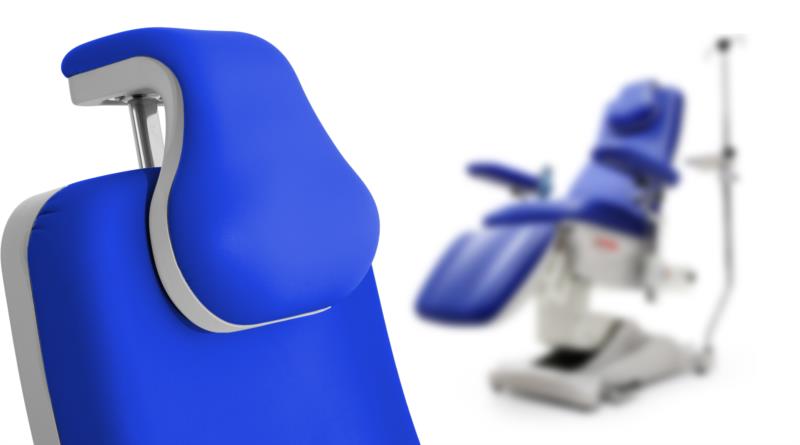 Odpowiedź:Zamawiający nie wyraża zgody, za krótka długość dla wysokich pacjentów.Pytanie 34, dotyczy zadania nr 2Czy Zamawiający dopuści wysokiej klasy fotel o szerokości siedziska 53 cm? Odpowiedź:Zamawiający nie wyraża zgody, za wąski dla bariatrycznych pacjentów.Pytanie 35, dotyczy zadania nr 2Czy Zamawiający dopuści wysokiej klasy fotel o grubości tapicerki od 92 do 116 mm, fotel posiada profilowane wypełnienie, którego grubość jest zróżnicowana (cecha ta zapewnia większy komfort pacjentowi)? Odpowiedź:Zamawiający dopuszcza.Pytanie 36, dotyczy zadania nr 2Czy Zamawiający dopuści wysokiej klasy fotel  o długości całkowitej 185 cm? Odpowiedź:Zamawiający nie wyraża zgody, za krótki dla wysokich pacjentów.Pytanie 37, dotyczy zadania nr 2Czy Zamawiający dopuści wysokiej klasy fotel o szerokości 83 cm? Odpowiedź:Zamawiający nie wyraża zgody, za duża szerokość stanowiska.Pytanie 38, dotyczy zadania nr 2Czy Zamawiający dopuści wysokiej klasy fotel z regulacją wysokości siedziska w zakresie 57 – 86 cm? Odpowiedź:Zamawiający dopuszcza.Pytanie 39, dotyczy zadania nr 2Czy Zamawiający dopuści wysokiej klasy fotel z regulacją sekcji oparcia pleców w zakresie 94° - 175°, gdzie wartość 94° oznacza pozycję podniesioną oparcia, zaś 175° wartość, kiedy oparcie jest opuszczone, oznacza to, że zakres regulacji wynosi  81° i jest parametrem lepszym od wymaganego? Odpowiedź:Zamawiający dopuszcza.Pytanie 40, dotyczy zadania nr 2Czy Zamawiający dopuści wysokiej klasy fotel bez regulacji kąta nachylenia siedziska? Odpowiedź:Zamawiający nie wyraża zgody, wymagane w przypadku spadku ciśnienia krwi u pacjenta.Pytanie 41, dotyczy zadania nr 2Czy Zamawiający dopuści wysokiej klasy fotel z regulacją sekcji oparcia nóg w zakresie 180° - 270°, gdzie wartość 180° oznacza pozycję podniesioną oparcia, zaś 270° wartość, kiedy oparcie jest opuszczone, oznacza to, że zakres regulacji wynosi  90° i jest parametrem lepszym od wymaganego? Odpowiedź:Zamawiający dopuszcza.Pytanie 42, dotyczy zadania nr 2Czy Zamawiający dopuści wysokiej klasy fotel, którego tapicerka posiada testy w kierunku biozgodności i toksyczności? Odpowiedź:Zamawiający dopuszcza pod warunkiem, że jest zgodne z SIWZ punkt 13.Pytanie 43, dotyczy zadania nr 2Czy Zamawiający dopuści wysokiej klasy  fotel  posiadający tapicerowane podłokietniki i sekcję oparcia nóg w 12 kolorach do wyboru?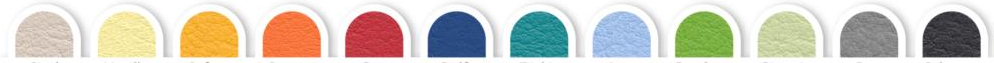 Odpowiedź:Zamawiający dopuszcza.Pytanie 44, dotyczy zadania nr 2Czy Zamawiający dopuści wysokiej klasy  fotel wyposażony w kółka o średnicy 5 cm? Odpowiedź:Zamawiający nie wyraża zgody, większe koła ułatwiają transport chorych.Pytanie 45, dotyczy zadania nr 2Czy Zamawiający dopuści wysokiej klasy  fotel wyposażony w elektryczne regulacje wysokości, kąta sekcji oparcia pleców, kąta sekcji oparcia nóg oraz z możliwością zapamiętywania 3 ustawień? Odpowiedź:Zamawiający dopuszcza.Pytanie 46, dotyczy zadania nr 2Czy Zamawiający dopuści wysokiej klasy  fotel z klasą ochronności IPX6, aktywowany poprzez uruchomienie dowolnej funkcji na pilocie lub panelu nożnym i nie posiadający włącznika ręcznego? Odpowiedź:Zamawiający dopuszcza.Pytanie 47, dotyczy zadania nr 2Czy Zamawiający dopuści wysokiej klasy  fotel z klasą ochrony I? Odpowiedź:Zamawiający nie wyraża zgody, za niska klasa ochrony.Pytanie 48, dotyczy zadania nr 2Czy Zamawiający dopuści wysokiej klasy  fotel wyposażony jest w prosty przewód zasilania o długości  3,5 m? Odpowiedź:Zamawiający dopuszcza. Pytanie 49, dotyczy zadania nr 2Czy Zamawiający dopuści wysokiej klasy  fotel o maksymalnym obciążeniu 180 kg? Odpowiedź:Zamawiający nie wyraża zgody, za małe obciążenie dla pacjentów bariatrycznych.Załącznikiem do niniejszych wyjaśnień jest ZMODYFIKOWANY załącznik nr 1 do SIWZ.Wykonawcy są zobowiązani uwzględnić powyższe wyjaśnienia podczas sporządzania i składania ofert.Z poważaniemDyrektor SPSK-2 w Szczecinie     PODPIS W ORYGINALESprawę prowadzi (opracowała): Eliza Koladyńska – Nowacka, tel. 91-466-1086ZP/220/93/19Nr zadaniaNr zadaniaIlość sztukCena jednostkowa nettoWartość netto(3 x 2)VAT (%)Cena jednostkowa brutto(3 + 5)Wartość brutto(4 + 5)112345671Aparaty do hemodializ12 sztuk1Moduły do współpracy systemu z aparatami Zamawiającego10 sztuk1Oprogramowanie do monitorowania danych1 sztuka1Oprogramowanie do zarządzania danymi terapii – komunikacja z systemami danych szpitala.1 sztuka1Waga platformowa2 sztuki1Czytniki kart pacjenta3 sztuki1Karty pacjenta200 sztuk1Data Link2 sztuki1Sieć – okablowanie1 komplet1Razem:2 Fotele do dializ2 Fotele do dializ24 sztuki3. Licencje Microsoft3. Licencje Microsoft1 sztuka